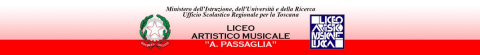 CIRCOLARE N. 354Lucca 16 gennaio 2024 Ai Genitori e agli studenti delle classi II Liceo artistico Tramite e-mail ai Docenti di area Artistica  Sulla bacheca del registro Oggetto: Invito incontro di orientamento per scelta indirizzo classe III Le componenti in indirizzo sono invitate all’incontro in oggetto che si terrà il giorno 25 gennaio  2024, dalle ore 18.00 alle ore 19.00 , in modalità videoconferenza. In quell’occasione saranno illustrati: ∙ i criteri di attribuzione degli studenti ai diversi indirizzi, deliberati dal Consiglio di Istituto,  qualora le domande di iscrizione fossero superiori ai posti disponibili. ∙ le caratteristiche dei cinque indirizzi attivati dal nostro liceo per il secondo biennio e  l’ultimo anno del liceo artistico;  Sarà possibile chiedere informazioni e chiarimenti al Dirigente Scolastico e ai Docenti presenti alla riunione.   Si allega la scheda con i criteri di ammissione deliberati in Consiglio di Istituto. Link di accesso alla videoconferenza: https://meet.google.com/qjp-aavt-hsgIL DIRIGENTE SCOLASTICO Prof. Francesco Feola (Firma autografa sostituita mezzo stampa ai sensi dell’art. 3, comma 2 D.lgs.39/1993)Liceo Artistico Musicale "A. Passaglia" - Sede Legale: Via Fillungo, 205 - 55100 LUCCA - Cod. Meccanografico: LUSL02000X - Cod. Fiscale: 92059980463 - Tel.0583 467174 - Fax 0583 954743 - e.mail: lusl02000x@istruzione.it - pecmail: lusl02000x@pec.istruzione.it- www.liceopassaglia.edu.it 